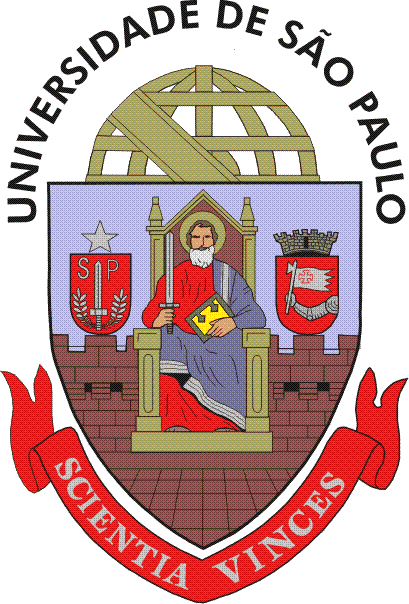 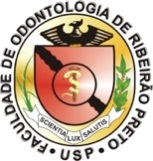 Instruções para a Clínica de Dentística II – 2017Responsável: Profa Dra. Aline E. Souza GabrielOs alunos deverão trabalhar em duplas e atender dois pacientes: Turma A) 1° paciente agendado às 7:45h e 2° paciente às 9:30h e Turma B) 1° paciente agendado às 13:45h e 2° às 15:30h. Os horários deverão ser respeitados e a organização do aluno é fundamental.Apenas no primeiro dia de clínica os pacientes foram agendados pela Professora Aline. Os demais atendimentos deverão ser agendados pelos próprios alunos. Marquem o nome legível no cartão verde do paciente.Lembrem-se de atualizar os telefones dos pacientes e sempre confirmarem com antecedência a consulta do paciente. Se o paciente avisar que irá faltar em tempo hábil de solicitar outro paciente, será considerado falta justificada, caso contrário, a falta será injustificada. Após duas faltas injustificadas o paciente será cancelado. Os alunos deverão trazer todos os materiais de Dentística nas aulas clínicas, pois serão operadores no mesmo dia.Neste semestre, iremos priorizar finalizar os pacientes em andamento e aqueles que já foram triados e aguardam atendimento. Os procedimentos clínicos e as fichas de atendimento deverão ser fotografados, conforme realizado semestre anterior, para confecção do Relatório Parcial (após a 7ª semana) e Final (após a 14ª semana). Ambos deverão ser inseridos no Sistema Moodle.A disciplina terá 14 aulas clínicas e a última aula será nos anfiteatros destinada à apresentação dos relatórios. Todos os alunos irão apresentar seus relatórios, pois serão 4 horas para cada turma.As fichas amarelas devem ser preenchidas corretamente e lançadas no sistema Romeu após cada atendimento. A nota final será composta pela produtividade do aluno (pontos obtidos pelos procedimentos), relatórios entregues e apresentados, além do desempenho clínico do aluno.Sejam bem-vindos e bom trabalho!Professores da Dentística da FORP - USP